ПРИГЛАШЕНИЕ НА СЕМИНАР«Контроль качества продовольственного сырья, готовой продукции и упаковки. Аналитическое, общелабораторное и вспомогательное оборудование BUCHI»Группа компаний АНАЛИТ — официальный дистрибьютор компании BUCHI — приглашает Вас принять участие в семинаре, посвященном использованию оборудования BUCHI для контроля качества продовольственного сырья, готовой продукции и упаковки. В программе семинара предусмотрены доклады об оборудовании и опыте его применения на всех этапах пищевого производства.Участие в семинаре – бесплатноeСправка:АНАЛИТ (Россия) — один из крупнейших поставщиков аналитического и испытательного оборудования. Представительства и сервис-центры АНАЛИТ расположены в Санкт-Петербурге, Москве, Нижнем Новгороде, Казани и Уфе. Мы предлагаем комплексные решения для оснащения лабораторий, поставляем оборудование, расходные материалы и мебель, а также оказываем методическую, сервисную поддержку и проводим обучение специалистов. АНАЛИТ располагает собственной аккредитованной аналитической лабораторией, что является нашим неоспоримым преимуществом.BUCHI (Швейцария) — производитель оборудования для лабораторного/промышленного/параллельного упаривания, распылительной сушки, лиофильной сушки и инкапсуляции, определения точки плавления и кипения, препаративной хроматографии, определения белка по методу Кьельдаля и жира по методу Сокслета, БИК-анализаторов.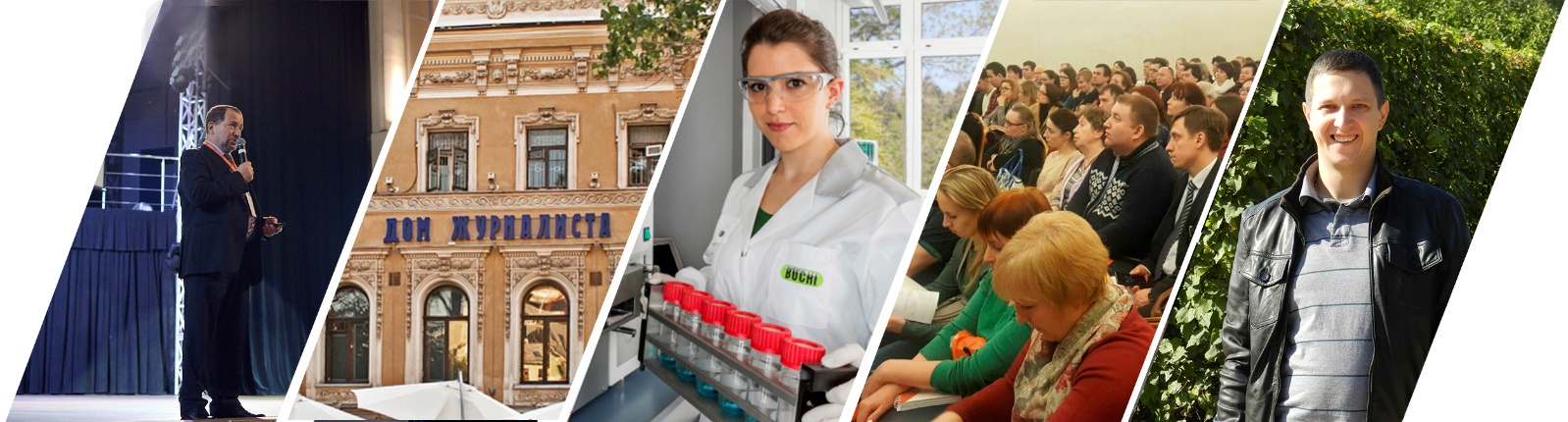 ► ВОПРОСЫ ПО СЕМИНАРУ И ЗАЯВКИв Москве: (495) 640-76-31 | moscow@analit-spb.ru – Анжела Машковцева, Дмитрий Бриттал► В ЗАЯВКЕ ПРОСИМ УКАЗАТЬНазвание организации: ___________________________________________________________________Телефон: (_____) _______________________ Факс: ______________ E-mail: ______________________ФИО участников семинара: ____________________________________________________ДАТА: 8 ноября 2018 г.МЕСТО: Центральный Дом Журналиста, Мраморный залАДРЕС: г. Москва, Никитский бульвар, д. 8 (метро Арбатская)ПРОГРАММА СЕМИНАРА«Контроль качества продовольственного сырья, готовой продукции и упаковки. Аналитическое, общелабораторное и вспомогательное оборудование BUCHI »ПРОГРАММА СЕМИНАРА«Контроль качества продовольственного сырья, готовой продукции и упаковки. Аналитическое, общелабораторное и вспомогательное оборудование BUCHI »ПРОГРАММА СЕМИНАРА«Контроль качества продовольственного сырья, готовой продукции и упаковки. Аналитическое, общелабораторное и вспомогательное оборудование BUCHI » Время Продолжи-тельность            Название доклада/докладчик9.45-10.0015Регистрация участников семинара10.00-10.1010Приветственное слово представителя компании Buchi. Никита Горбачев, руководитель представительства Buchi в России10.10-10.3020Контроль всех этапов пищевого производства — залог успешного выпуска продукции. Создание производственной лаборатории. Дмитрий Бриттал, директор представительства в Москве АНАЛИТ10.30-11.0030Автоматизация пробоподготовки для хроматографических и спектральных методов контроля качества пищевых продуктов: минерализация, экстракция и концентрирование на базе оборудования BUCHI.Андрей Жильцов, к.х.н., зам. начальника отдела продаж компании АНАЛИТ11.00-11.5050Оптимизация анализа содержания азота и белка по методу Кьельдаля. Гибкий и высокопроизводительный анализ.Дмитрий Бриттал, директор представительства в Москве АНАЛИТ11.50-12.2030Референсный анализ содержания жира по Сокслету с помощью оборудования BUCHI. 
Андрей Жильцов, к.х.н., зам. начальника отдела продаж компании АНАЛИТ12.20-13.0040Экспресс анализ качества и определение содержания питательных веществ в комбикормах, кормах для домашних животных, мукомольной продукции, хлебобулочных изделиях и других продуктах. Никита Горбачев, руководитель представительства Buchi в России13.00-13.2020Кофе-брейк13.20-13.4020Практические применения оборудования Buchi для контроля качества на примере анализа сои. Андрей Жильцов, к.х.н., зам. начальника отдела продаж компании АНАЛИТ13.40-14.1030Инновационные решения BUCHI для пищевой промышленности. Распылительная сушка и инкапсуляция. Лиофильная сушка. Дмитрий Бриттал, директор представительства в Москве АНАЛИТ14.10-14.2010Вопросы, дискуссия. Розыгрыш призов.